Media Contact: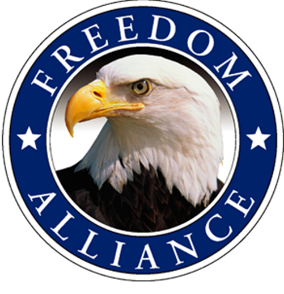 Kendra CummingsVistra Communications813.961.4700, ext. 206Kendra@ConsultVistra.comMEDIA ADVISORYFreedom Alliance to Host Hundreds of Ft. BlissInjured Service Members to Annual Dinner WHAT: As part of its ongoing mission to honor military heroes, Freedom Alliance will host approximately 300 military families and injured service members from the Warrior Transition Battalion at Fort Bliss to a dinner at Cattleman’s Steakhouse at Indian Cliffs Ranch. This marks the eighth year for this event.
WHEN: The dinner will be held on Thursday, April 14 at 5 p.m. It is not open to the public.WHO: These events recognize America’s injured service members for their sacrifice to our country. This particular dinner gathers together our largest group of veterans and family members.  WHERE: Cattleman’s Steakhouse at Indian Cliffs Ranch, 3450 S. Fabens Carlsbad Rd., Fabens, TX 79838. WHY: The Troop Appreciation Dinners are held in fine restaurants across the country, several times a year, as one way to thank injured service members and their families for all their sacrifices. The evening gets these men and women out of a hospital environment and provides them with a great meal and a relaxing experience, which helps build camaraderie and offer support.Freedom Alliance also sponsors retreats for military families, provides college scholarships for children of fallen or wounded heroes, hosts outdoor events to rehabilitate wounded troops and more. Visit www.FreedomAlliance.org to learn more. Media interested in attending should contact Kendra Cummings of Vistra Communications at Kendra@ConsultVistra.com or 813.961.4700 ext. 206. About Freedom Alliance  Freedom Alliance is a charitable organization which provides help and support to wounded troops and military families. Freedom Alliance has awarded more than $10 million in college scholarships to the children of military heroes killed or disabled in military service and spent millions more helping injured veterans and military families with outdoor recreational therapy trips, Heroes Vacations, care packages for deployed troops, mortgage-free homes, all-terrain wheel chairs and much more. You can learn more about Freedom Alliance at www.FreedomAlliance.org. ###